ПОСТАНОВЛЕНИЕот «28» апреля 2017г.                                                                                                                           № 17Об утверждении Положения о видах поощрения муниципального служащего и порядке его примененияВ соответствии с Федеральным законом от 6 октября 2003 года № 131-ФЗ «Об общих принципах организации местного самоуправления в Российской Федерации», Трудовым кодексом Российской Федерации, Федеральным законом от 2 марта 2007 года № 25-ФЗ «Об основах муниципальной службы в Российской Федерации», Законом Республики Алтай от 18.04.2008 года № 26-РЗ «О муниципальной службе в Республике Алтай», Уставом Талдинского сельского поселения ПОСТАНОВЛЯЮ:Утвердить прилагаемое Положение о видах поощрения муниципального служащего и порядке его применения (далее – Положение).Настоящее постановление подлежит обнародованию и вступает в силу со дня его официального обнародования. Контроль за выполнением настоящего постановления оставляю за собой.     Глава Талдинского сельского поселения			                     В.П. НазароваПриложение № 1 к постановлению № 17 от 28 апреля 2017 годаПОЛОЖЕНИЕо видах поощрения муниципального служащегои порядок его примененияНастоящее Положение разработано в соответствии с Трудовым кодексом Российской Федерации, Федеральным законом от 06.10.2003г № 131-ФЗ «Об общих принципах организации местного самоуправления в Российской Федерации», Федеральным законом от 02.03.2007г № 25-ФЗ «О муниципальной службе в Российской Федерации», Законом Республики Алтай от 26 марта 2008 г. № 26-РЗ «О муниципальной службе в Республике Алтай» и регулирует отношения, связанные с поощрениями муниципального служащего в администрации Талдинского сельского поселения и порядок его применения.1. Общие положения1.1 Поощрение муниципального служащего – это форма признания заслуг и оказания почёта за достигнутые результаты в профессиональной деятельности, направленная на усиление заинтересованности муниципальных служащих в повышении профессионального уровня, своевременном и качественном выполнении своих обязанностей, повышении ответственности за выполняемую работу.1.2. Поощрение муниципальных служащих производится на основе индивидуальной оценки качества исполнения служебных обязанностей каждым муниципальным служащим и его личного вклада в решение задач, поставленных перед органом местного самоуправления, в котором осуществляет свою деятельность соответствующий муниципальный служащий.1.3. Применение к муниципальному служащему установленных видов поощрения основывается на:- принципах законности;- добросовестном исполнении муниципальным служащим своих должностных обязанностей;- продолжительной и безупречной службе;- выполнении муниципальным служащим заданий особой важности и сложности.1.4. Под добросовестным исполнением муниципальным служащим своих служебных обязанностей понимается качественное и своевременное их исполнение, творческий подход и проявление инициативы, обеспечивающие эффективность работы соответствующих органов местного самоуправления.1.5. Безупречность службы определяется отсутствием дисциплинарных взысканий на день принятия решения о поощрении муниципального служащего.1.6. Особая важность и сложность заданий, выполняемых муниципальным служащим, определяется в каждом конкретном случае руководителем органа местного самоуправления или представителем нанимателя (работодателя).2. Виды поощрений муниципальных служащих2.1. К муниципальным служащим применяются следующие виды поощрений:а) объявление благодарности;б) выплата денежной премии;в) награждение ценным подарком;г) награждение почетной грамотой.3. Порядок применения поощрений3.1. Решение о поощрении муниципального служащего принимается руководителем органа местного самоуправления и оформляется распоряжением. 3.2. Вопрос о поощрении муниципального служащего рассматривается руководителем органа местного самоуправления:- по собственной инициативе;- по ходатайству кадровой службы органа местного самоуправления, в котором осуществляет свою деятельность муниципальный служащий, о применении к муниципальному служащему поощрения (далее – ходатайство);- по рекомендации аттестационной комиссии.3.3. Ходатайство должно быть мотивированным и отражать степень участия муниципального служащего в решении конкретной задачи, стоящей перед органом местного самоуправления, в котором он осуществляет свою деятельность.3.4. Ходатайство подписывается специалистом отдела кадров органа местного самоуправления, в котором осуществляет свою деятельность муниципальный служащий.3.5. Выплата муниципальному служащему денежной премии, выделение денежных средств на приобретение ценного подарка, предусмотренных подпунктами «б» и «в» пункта 2.1 настоящего Положения, производятся в размерах, утверждаемых руководителем органа местного самоуправления в пределах утвержденных лимитов на соответствующий финансовый год и производится не чаще одного раза в год.3.6. Решение о поощрении муниципального служащего оформляется локальным нормативным правовым актом, в котором должны содержаться сведения о виде поощрения и основаниях его применения, указанных в пункте 1.1 настоящего Положения.Соответствующая запись о поощрении заносится в трудовую книжку и личное дело муниципального служащего.3.7. В отношении муниципального служащего одновременно могут быть применены несколько видов поощрения.3.8. За выдающиеся заслуги перед обществом и государством муниципальные служащие могут быть представлены к государственным наградам в порядке, установленном федеральным законодательством и законодательством Республики Алтай.3.9. Муниципальный служащий не может быть представлен к поощрению в течение срока действия дисциплинарного взыскания.СЕЛЬСКАЯ АДМИНИСТРАЦИЯ ТАЛДИНСКОГОСЕЛЬСКОГО ПОСЕЛЕНИЯ УСТЬ-КОКСИНСКОГО РАЙОНА РЕСПУБЛИКИ АЛТАЙ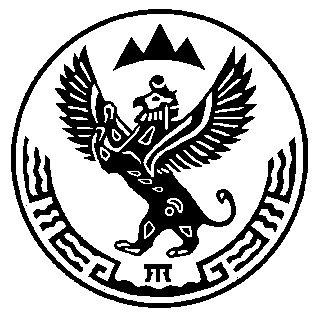 АЛТАЙ РЕСПУБЛИКАНЫН «КОКСУУ—ООЗЫ АЙМАГЫНДА»ТАЛДУ  JУРТ JЕЕЗЕНИН JУРТ АДМИНИСТРАЦИЯЗЫ